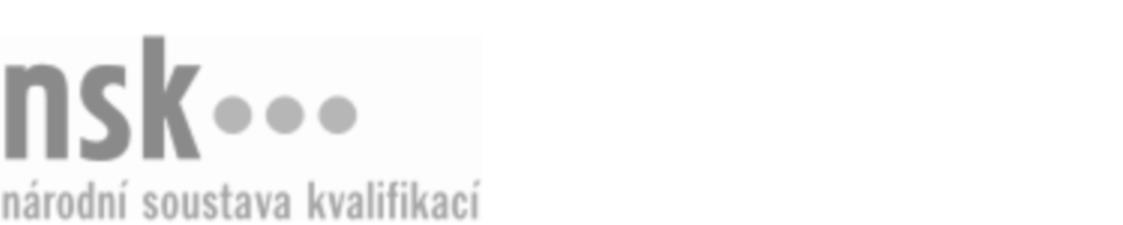 Kvalifikační standardKvalifikační standardKvalifikační standardKvalifikační standardKvalifikační standardKvalifikační standardKvalifikační standardKvalifikační standardUmělecký truhlář / umělecká truhlářka (kód: 82-001-H) Umělecký truhlář / umělecká truhlářka (kód: 82-001-H) Umělecký truhlář / umělecká truhlářka (kód: 82-001-H) Umělecký truhlář / umělecká truhlářka (kód: 82-001-H) Umělecký truhlář / umělecká truhlářka (kód: 82-001-H) Umělecký truhlář / umělecká truhlářka (kód: 82-001-H) Umělecký truhlář / umělecká truhlářka (kód: 82-001-H) Autorizující orgán:Ministerstvo průmyslu a obchoduMinisterstvo průmyslu a obchoduMinisterstvo průmyslu a obchoduMinisterstvo průmyslu a obchoduMinisterstvo průmyslu a obchoduMinisterstvo průmyslu a obchoduMinisterstvo průmyslu a obchoduMinisterstvo průmyslu a obchoduMinisterstvo průmyslu a obchoduMinisterstvo průmyslu a obchoduMinisterstvo průmyslu a obchoduMinisterstvo průmyslu a obchoduSkupina oborů:Umění a užité umění (kód: 82)Umění a užité umění (kód: 82)Umění a užité umění (kód: 82)Umění a užité umění (kód: 82)Umění a užité umění (kód: 82)Umění a užité umění (kód: 82)Týká se povolání:Umělecký truhlářUmělecký truhlářUmělecký truhlářUmělecký truhlářUmělecký truhlářUmělecký truhlářUmělecký truhlářUmělecký truhlářUmělecký truhlářUmělecký truhlářUmělecký truhlářUmělecký truhlářKvalifikační úroveň NSK - EQF:333333Odborná způsobilostOdborná způsobilostOdborná způsobilostOdborná způsobilostOdborná způsobilostOdborná způsobilostOdborná způsobilostNázevNázevNázevNázevNázevÚroveňÚroveňOrientace v technických a výtvarných podkladech pro zhotovování uměleckořemeslných truhlářských výrobkůOrientace v technických a výtvarných podkladech pro zhotovování uměleckořemeslných truhlářských výrobkůOrientace v technických a výtvarných podkladech pro zhotovování uměleckořemeslných truhlářských výrobkůOrientace v technických a výtvarných podkladech pro zhotovování uměleckořemeslných truhlářských výrobkůOrientace v technických a výtvarných podkladech pro zhotovování uměleckořemeslných truhlářských výrobků33Volba postupu práce, způsobu zpracování, nástrojů a materiálů pro zhotovování uměleckořemeslných truhlářských výrobkůVolba postupu práce, způsobu zpracování, nástrojů a materiálů pro zhotovování uměleckořemeslných truhlářských výrobkůVolba postupu práce, způsobu zpracování, nástrojů a materiálů pro zhotovování uměleckořemeslných truhlářských výrobkůVolba postupu práce, způsobu zpracování, nástrojů a materiálů pro zhotovování uměleckořemeslných truhlářských výrobkůVolba postupu práce, způsobu zpracování, nástrojů a materiálů pro zhotovování uměleckořemeslných truhlářských výrobků33Zhotovování uměleckořemeslných truhlářských výrobků podle výtvarných návrhů, technické dokumentace nebo vzoruZhotovování uměleckořemeslných truhlářských výrobků podle výtvarných návrhů, technické dokumentace nebo vzoruZhotovování uměleckořemeslných truhlářských výrobků podle výtvarných návrhů, technické dokumentace nebo vzoruZhotovování uměleckořemeslných truhlářských výrobků podle výtvarných návrhů, technické dokumentace nebo vzoruZhotovování uměleckořemeslných truhlářských výrobků podle výtvarných návrhů, technické dokumentace nebo vzoru33Povrchové úpravy uměleckořemeslných truhlářských výrobků různými technikamiPovrchové úpravy uměleckořemeslných truhlářských výrobků různými technikamiPovrchové úpravy uměleckořemeslných truhlářských výrobků různými technikamiPovrchové úpravy uměleckořemeslných truhlářských výrobků různými technikamiPovrchové úpravy uměleckořemeslných truhlářských výrobků různými technikami33Opravy a rekonstrukce uměleckořemeslných truhlářských výrobků příslušnými technikami a technologiemiOpravy a rekonstrukce uměleckořemeslných truhlářských výrobků příslušnými technikami a technologiemiOpravy a rekonstrukce uměleckořemeslných truhlářských výrobků příslušnými technikami a technologiemiOpravy a rekonstrukce uměleckořemeslných truhlářských výrobků příslušnými technikami a technologiemiOpravy a rekonstrukce uměleckořemeslných truhlářských výrobků příslušnými technikami a technologiemi33Zhotovování intarzií, inkrustací a marketeriíZhotovování intarzií, inkrustací a marketeriíZhotovování intarzií, inkrustací a marketeriíZhotovování intarzií, inkrustací a marketeriíZhotovování intarzií, inkrustací a marketerií33Obsluha dřevoobráběcích strojů a strojních zařízeníObsluha dřevoobráběcích strojů a strojních zařízeníObsluha dřevoobráběcích strojů a strojních zařízeníObsluha dřevoobráběcích strojů a strojních zařízeníObsluha dřevoobráběcích strojů a strojních zařízení33Umělecký truhlář / umělecká truhlářka,  28.03.2024 13:30:49Umělecký truhlář / umělecká truhlářka,  28.03.2024 13:30:49Umělecký truhlář / umělecká truhlářka,  28.03.2024 13:30:49Umělecký truhlář / umělecká truhlářka,  28.03.2024 13:30:49Strana 1 z 2Strana 1 z 2Kvalifikační standardKvalifikační standardKvalifikační standardKvalifikační standardKvalifikační standardKvalifikační standardKvalifikační standardKvalifikační standardPlatnost standarduPlatnost standarduPlatnost standarduPlatnost standarduPlatnost standarduPlatnost standarduPlatnost standarduStandard je platný od: 21.10.2022Standard je platný od: 21.10.2022Standard je platný od: 21.10.2022Standard je platný od: 21.10.2022Standard je platný od: 21.10.2022Standard je platný od: 21.10.2022Standard je platný od: 21.10.2022Umělecký truhlář / umělecká truhlářka,  28.03.2024 13:30:49Umělecký truhlář / umělecká truhlářka,  28.03.2024 13:30:49Umělecký truhlář / umělecká truhlářka,  28.03.2024 13:30:49Umělecký truhlář / umělecká truhlářka,  28.03.2024 13:30:49Strana 2 z 2Strana 2 z 2